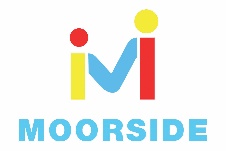 Mrs Burland’s recommended books for Year 2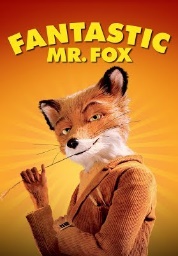 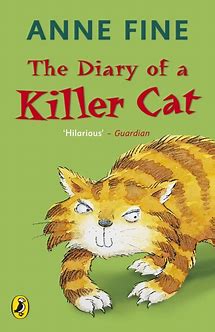 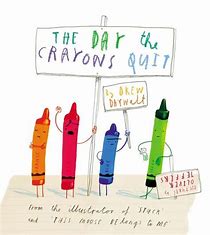 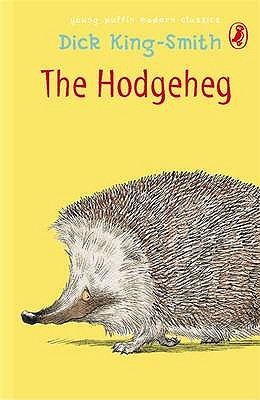 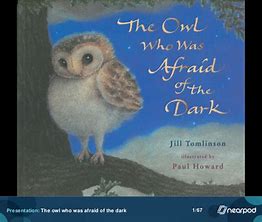 Working at end of year expectationsWorking at Greater DepthTraction Man – Mini GreyPumpkin Soup – Helen CooperFlat Stanley – Jeff BrownMr Wolf’s Pancakes – Jan FearnleyThe Fox in the Dark – Alison Green and Deborah AllwrightThe Owl who was afraid of the dark – Jill TomlinsonThe Day the Crayons Quit – Drew DaywaltJim and the Beanstalk – Raymond BriggsThe Hodgeheg – Dick King SmithDiary of a Killer Cat – Anne FineThe Penguin who wanted to find out – Jill TomlinsonFantastic Mr Fox – Roald DahlThe Magic Faraway Tree – Enid Blyton